Czwartek 10.12.20201.„Mikołaj ,Mikołaj ,jedzie samochodem”- Zabawa ruchowo- naśladowcza-utrwalanie piosenki. Rodzicu wysłuchaj wraz z dzieckiem piosenki pobaw się z nim. Link do piosenki  https://www.youtube.com/watch?v=Fomv4mcFX7U„Mikołaj, Mikołaj, jedzie samochodem”- tekst piosenki1.Mikołaj, Mikołaj jedzie samochodem, bo gdzieś zgubił saneczki w tę mroźną pogodę. Ref: Hu, hu, ha, tralala, co to za Mikołaj? Hu, hu, ha, tralala, co to za Mikołaj? 2.Mikołaj, Mikołaj lat ma już bez liku, a prezenty dziś wiezie dzieciom w bagażniku. Ref: Hu, hu, ha, tralala, co to za Mikołaj? Hu, hu, ha, tralala, co to za Mikołaj?  

Żródło:  https://www.tekstowo.pl/piosenka,dla_dzieci,mikolaj.html2. „Mikołaj” – dzieciaczki możecie  wykleić postać mikołaja  plasteliną, bibułą, obsypać brokatami, pomalować farbkami. Możecie ją wykleić jak tylko chcecie! Rodzicu pomóż dziecku 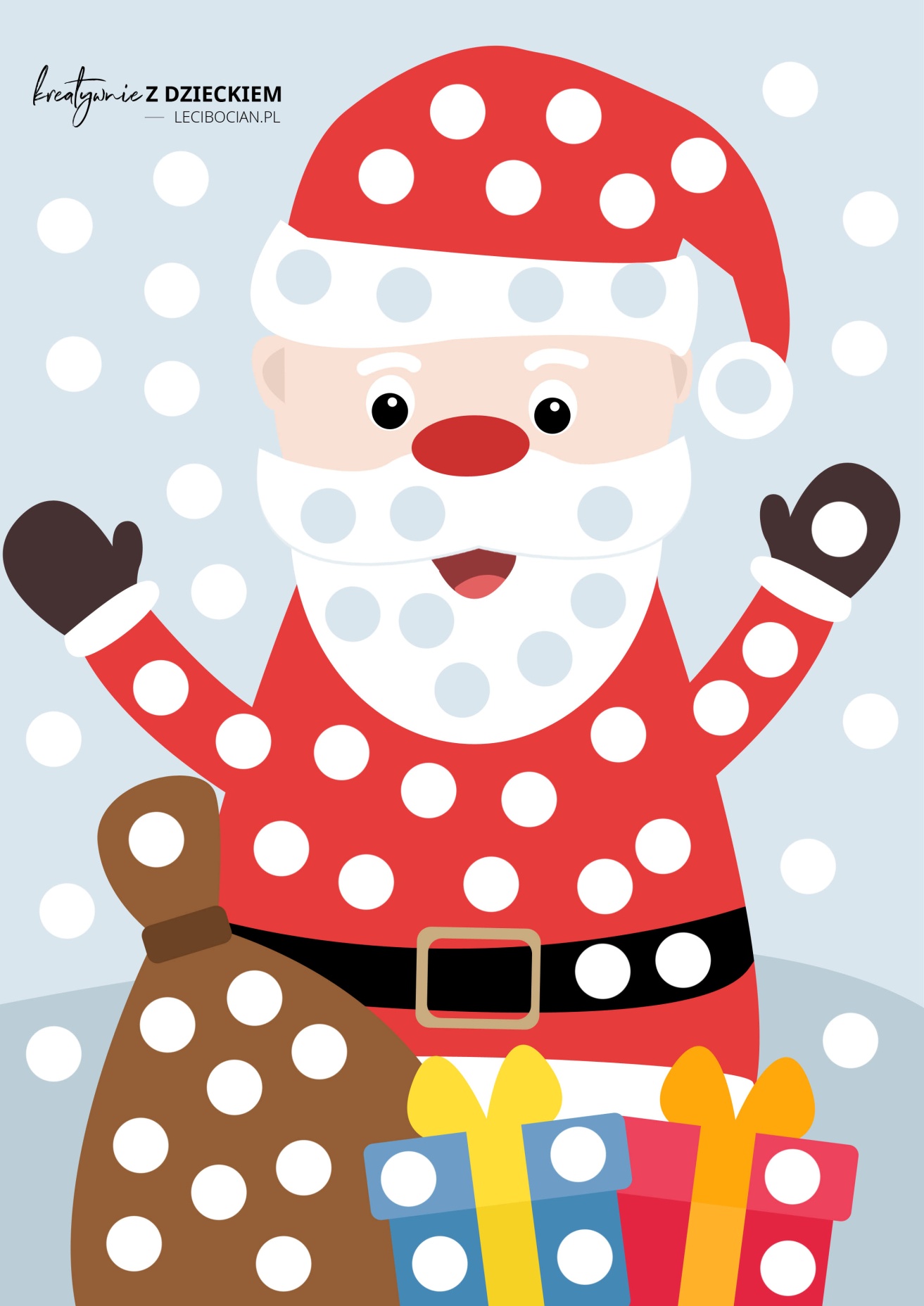 Źródło: https://lecibocian.pl/wp-content/uploads/2019/12/swiateczne-karty-pracy-wyklejanka.jpg3. Zabawa ruchowa –  „Słońce świeci, śnieżek pada” -mamo, tato pobaw się ze mnąNa hasło  „słońce świeci” -wszystkie dz. swobodnie poruszają się po sali w dowolnie wybrany sposób, ciesząc się, iż świeci słońce. Na hasło: „pada śnieg”- dz. zatrzymują się w bezruchu, tworząc ramionkami daszek nad głową.Źródło: Zabawy ruchowe według K. Wlażnik4. „ Puzzle” - wytnij i przyklej puzzle na kartce, ćwiczenia percepcji wzrokowej. Rodzicu pomóż dziecku.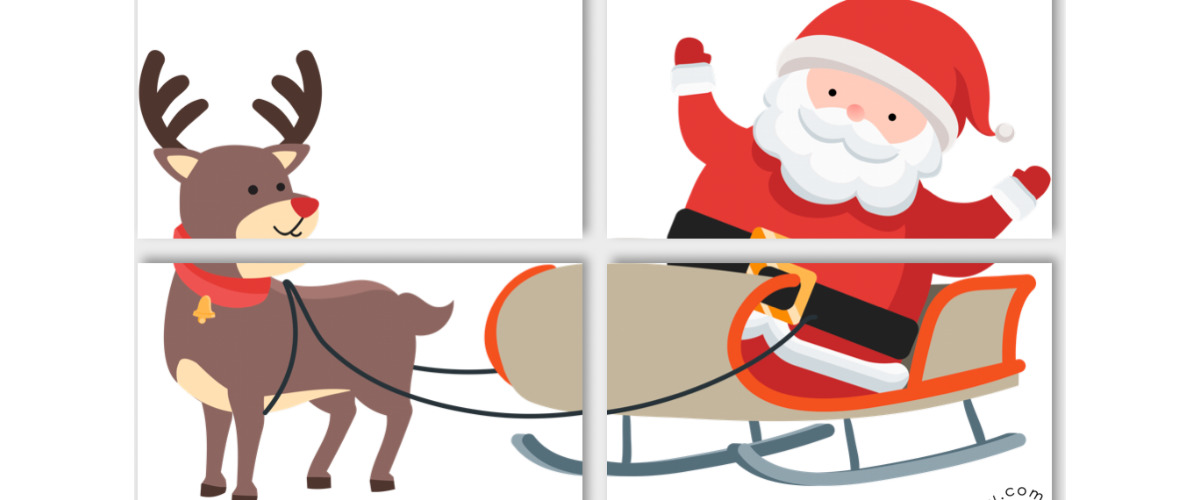 Źródło: https://i0.wp.com/eduzabawy.com/wp-content/uploads/2019/10/DekoracjeMikolajXXLfb.jpg?resize=1200%2C500&ssl=1